Announcements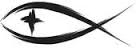 Meetings & EventsTuesday, June 13th															Evangelism 4pmTuesday, June 13th															Trustees 7pmWednesday, June 14th														Elders 7pmWednesday, June 21st														SWAT 7pmWednesday, June 28th														Council 7pmThursday, June 29th															Endowment 3pmPLEASE LEAVE ATTENDANCE SHEETS	Please remember to fill out the attendance sheet you will find in your bulletin and leave it on the pew when you leave today.  Even if you don’t use the attendance sheet, please leave it on the pew and the elders will collect them after the service.  The blank sheets will be reused.ONE WEEK LEFT FOR BABY BOTTLE BLITZ	Next Sunday concludes the Baby Bottle Blitz for the Lighthouse Pregnancy Care Center.  From the start of the bottle blitz on Mother’s Day to the conclusion on Father’s Day, we think of parents and the love they have for their children.  “Behold what manner of love the Father has given to us, that we should be called children of God.” 1 John 3:1.  Thank you for filling up a bottle and helping Moms and Dads in our community feel our Father’s love for us, his children, through our words and actions.DONUT WAGON RELOADING	We will be washing down and reloading the donut wagon equipment THIS Friday, June 16th at 10am.  The donut fryer has been serviced and Gary Schimke has been kind enough to do some electrical repairs to the wagon to keep us from overloading breakers.  When we finish getting the wagon ready, we can talk about events for 2023.ARCADIA VBS	VBS at Trinity Arcadia will take place on Monday, June 26th to Thursday, June 29th from 9am – 11:30am each day.  Children through 6th Grade are welcome to attend and learn about “God’s Living Water”.  Registration is appreciated and can be done at https://www.tinyurl.com/VBSatTLC2023.NEW VBS PLAN AND DATES	After much discussion, the Board of Christian Education has decided to change the date for VBS to run from Tuesday, August 1st through Friday, August 4th from 9am to 12:30pm each day.  We will need volunteers and food donations for the event.  Please contact Renee at 231-510-0682 to assist.JUNE BIRTHDAYS & ANNIVERSARIESJanet Kline’s Birthday							June 18thHarlen Meister’s Birthday						June 20thSarah Sherry’s Birthday						June 24thLeah Sherry’s Birthday							June 27thGeorge & Sue Kahl Anniversary				June 30thSERVING THIS MONTH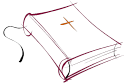 Greeters: Joel & Carol MeisterAltar Guild: Rodney & Jerilyn SchimkeSERVING TODAY							SERVING NEXT WEEK 6/18/2023Pastor:  Rev. Jacob Sherry					Pastor:  Rev. Jacob SherryElder:  Steve Myers								Elder:  George KahlAccomp:  William Bankstahl					Accomp:  William BankstahlAcolyte:  Ashlyn Blackmore					Acolyte:  Leah SherryReader:  Diane Hanson						Reader:  Kathy SchoedelATTENDANCE: 6/4/2023WORSHIP: 57				BIBLE STUDY: Break until Sept.FIRST FRUITS TRACKER WEEK ENDING:  6/4/2023Offering Receipts:		$2,904.00			YTD Budget Receipts:	$60,368.00Weekly Budget Needs:	$2,954.57			YTD Budget Needs:		$67,955.11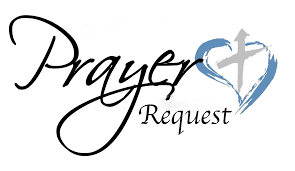 Special PrayersBill Bankstahl								Joan Malmgren						Steve SchimkeMcAnn Bradford							Lavonne Miller						Phyllis SchramskiBill Erickson								Rita Merkey							Terri VertalkaScott Gill									Jim Poellet								Peggy WickstromDave Johnson (Knee Surgery)		Shirley PoelletPrayers for Our MilitaryAndrew Burch, Jr., grandson of John & Loree Sprawka.Mark Granzotto with U.S. Navy in Bahrain, grandson of Rita MerkeyDerek Sprawka, grandson of John & Loree SprawkaAlyssa & Trevor Eisenlohr siblings both with the U.S. Navy, friends of Janette & Fred MayIan Nelson, nephew of Jack NelsonTyge Nelson & family, nephew of Jack NelsonCapt. Tim Brandt at Madigan Medical Center, Fort Lewis, WA, son of Bruce & Debbie BrandtIf you wish to add someone’s name, please call or e-mail the church office.